С 24 по 30 апреля 2017г. очередной раз пройдет Европейская неделя иммунизации. Единая ежегодная акция по всему Европейскому региону проводится с целью повышения осведомленности людей о важности иммунизации на протяжении всей жизни,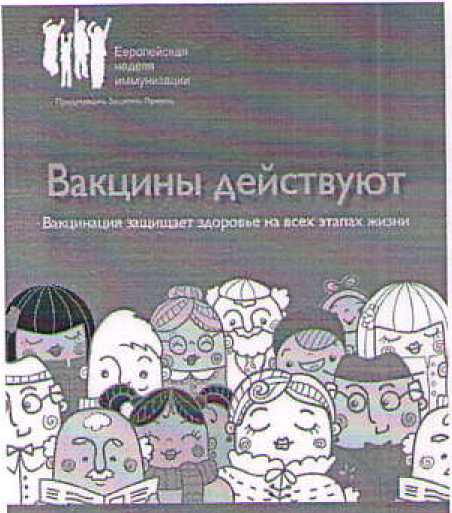 В 2017 году темой ЕНИ стала «Вакцины приносят результат!»Иммунизация всемирно признана одной из самых успешных и эффективных мер по сохранению жизни и здоровья людей.За прошедшие годы благодаря профилактическим прививкам достигнуты грандиозные успехи в борьбе с инфекционными заболеваниями в глобальном масштабе:- ликвидирована натуральная оспа — инфекция, от которой в средние века погибало население городов и целых стран;- ликвидация местных случаев полиомиелита в большинство государств на Земле, в том числе и в Российской Федерации (последние завозные случаи из Таджикистана в 2010г.)- резкое снижение по сравнению с допрививочной эрой заболеваемости туберкулезом, корью, краснухой, эпидемическим паротитом, столбняком, дифтерией, гепатитом В (в ряде стран некоторые инфекции отсутствуют).На территории Нижегородской области последний случай заболевания полиомиелитом зарегистрирован в 1993г., дифтерией - в 2011г., паротитом - 8 2012г., краснухой - в 2013г.Благодаря массовой иммунизации против гепатита 8, число заболевших острым вирусным гепатитом В сегодня исчисляется единицами (в 2016 г.- 51 случай среди населения области численностью более 3 млн. жителей).Уровень коклюша (несмотря на некоторый рост в последние два года) регистрируется в сотни раз ниже, чем в допрививочный период: до 1959г. заболеваемость от 360 до 1000 случаев на 100 тыс. населения, с 2002г. - от 1 до 8 случаев на 100 тыс. населения.Массовая иммунизация населения против гриппа (в 2016 г. привито более 32,6% населения -	1 031	244 чел.), позволяет ежегодно существенно снижатьинтенсивность эпидемического процесса гриппа и бремя его социально- экономических последствий. В 2016г. за период эпидемии переболело гриппом около 800 тыс. человек. Учитывая, что за период эпидемии в среднем переболевает 25% населения, а эффективность вакцинации составляет 80-90%, то уверенно можно говорить, что в Нижегородской области в 2016г. с помощью прививок предотвращено более 200 тыс. случаев гриппа, некоторые из них могли закончиться летально.Федеральным законом от 17.09.1998 № 157-ФЗ «Об иммунопрофилактике инфекционных болезней» установлены правовые основы государственной политики в области иммунопрофилактики. Государство гарантирует доступность для граждан профилактических прививок, бесплатное их проведение в организациях государственной и муниципальной систем здравоохранения, обеспечение современного уровня производства вакцин, государственную поддержку отечественных производителей вакцин.Все применяемые в Российской Федерации вакцины проходят обязательный контроль качества в установленном порядке. Вместе с тем, при иммунизации, как и при применении большинства других лекарственных средств, нельзя исключить вероятность возникновения поствакцинальных осложнений и реакций, в связи с чем Закон предусматривает социальную защиту граждан при возникновении у них поствакцинальных осложнений.Следует отметить, что, не смотря на значительный рост охвата прививками населения за последние годы, число лиц, отказывающих от иммунопрофилактики, сохраняется на высоком уровне.Мероприятия ЕНИ-2017 нацелены на то, чтобы:напомнить всем о важности иммунизации на протяжении всей жизни и необходимости обеспечения этой возможности людям всех возрастов:информировать медицинских работников и их пациентов о преимуществах вакцинопрофилактики как здоровьесберегающего ресурса;обеспечить осознание людьми всех возрастных групп исключительной важности своевременной иммунизации как своих детей, так и их самих, ценности услуг иммунизации как права пациента и гражданина РФ.Вакцинация защищает здоровье на каждом этапе жизни!Всероссийская «горячая» линия по вакцинопрофилактике будет работать в Управлении Роспотребнадзора по Нижегородской области с 10 по 24 апреля 2017. Горячая линия будет пролонгирована в рамках мероприятий по ЕНИ-2017г. до 30.04.2017г,В период с 10 по 24 апреля 2017г. {в рабочее время) н Управлении Роспотребнадзора по Нижегородской области  и ФБУЗ «Центр гигиены и эпидемиологии в Нижегородской области» будет работать «горячая линия», посвященная вакцинопрофилактике. Консультирование граждан будет осуществляться специалистами Управления Роспотребнадзора по Нижегородской области по тел. 8(831)4360093, специалистами ФБУЗ «Центра гигиены и эпидемиологии в Нижегородской области» по телефонам 8(831)4301689.Управление напоминает, что в соответствии со ст. 5 Федерального закона от 17.09.1998 N 157-ФЗ (ред. от 31.12.2014, с изм. от 19.12,2016) "Об иммунопрофилактике инфекционных болезней" граждане при осуществлении иммунопрофилактики имеют право на:получение от медицинских работников полной и объективной информации о необходимости профилактических прививок, последствиях отказа от них, возможных поствакцинальных осложнениях;выбор медицинской организации или индивидуального предпринимателя, осуществляющего медицинскую деятельность;бесплатные профилактические прививки, включенные в национальный календарь профилактических прививок и календарь профилактических прививок по эпидемическим показаниям, в медицинских организациях государственной системы здравоохранения и муниципальной системы здравоохранения;медицинский осмотр и при необходимости медицинское обследование перед профилактическими прививками, получение медицинской помощи в медицинских организациях при возникновении поствакцинальных осложнений в рамках программы государственных гарантий бесплатного оказания гражданам медицинской помощи;социальную поддержку при возникновении поствакцинальных осложнений;отказ от профилактических прививок.Отказ от профилактических прививок граждане обязаны подтверждать в письменной форме. Отсутствие профилактических прививок влечет:запрет для граждан на выезд в страны, пребывание в которых в соответствии с международными медико-санитарными правилами либо международными договорами Российской Федерации требует конкретных профилактических прививок;временный отказ в приеме граждан в образовательные организации и оздоровительные учреждения и случае возникновения массовых инфекционных заболеваний или при угрозе возникновения эпидемий;отказ в приеме граждан на работы или отстранение граждан от работ, выполнение которых связано с высоким риском заболевания инфекционными болезнями.Самое важное, что отказ от прививок создаст угрозу здоровья не только конкретного человека, но и в целом для всего населения территории, особенно для лиц со сниженным иммунитетом (маленькие дети, пожилые люди, лица с хроническими заболеваниями, беременные и т.д.).АНКЕТА«Ваше отношение к профилактическим прививкам»* Национальный календарь прививок включает: для детей -  прививки против туберкулеза, гепатита В, кори, краснухи,  паротита,  полиомиелита, коклюша, дифтерии, столбняка, в отдельных возрастах – пневмокковой и гемофильной инфекций, гриппа; для взрослых – против кори, краснухи, гепатита В, дифтерии и столбняка, для некоторых категорий – грипп.  1. Против каких инфекций Вы привиты:Дифтерии, столбняка____________         Вирусного гепатита В_____________Кори___________________________       Краснухи________________________ Гриппа (в 2016г.)__________________    Другие инфекции сверх календаря_(какие)_________                          Я никогда не прививался____________   Не знаю от чего привит ________________2. Против каких инфекций привиты Ваши дети (если таковые есть):- в рамках Национального календаря* все__________ нет прививок______________________- в рамках Национального календаря частично______ не знаю от чего__________- сверх календаря прививок_______________3. Если Ваши дети не привиты против каких-либо инфекций календаря (туберкулез, гепатит В, грипп, дифтерия, коклюш, краснуха, корь) причиной является:- отказ _______- медицинские отводы __________________- не определился _______________4. Причина отказа (если есть):- негативное отношение к прививкам в целом_________ - негативное отношение к медикам, которые проводят прививки____________- ребенок часто болеет, аллергик и т.п. хронические состояния_____________- религиозные убеждения______________________________- другое (указать что)_________________________________5. Где Вы получаете информацию о вакцинопрофилактике инфекций ?из телепередач_________                                                     из радиопередач____________из газет ______________                                                      в Интернете_______________на работе (учебе) ___________                                            от медработников __________6. Осложнения и тяжелые последствия чаще после:перенесенного инфекционного заболевания_________или  проведенной прививки___________7.Будете ли Вы в дальнейшем защищать себя и своих детей от инфекционных заболеваний путем проведения прививок?Да______________                        Нет______________       Не знаю__________8.Оцените работу детской территориальной поликлиники по информированию населения (V):9. Считаете ли Вы, что необходимо более активное и позитивное освещение вопросов по вакцинопрофилактике инфекционных заболеваний в средствах массовой информации?                 Да______________                                   Нет______________Вид работы медицинских работниковдетскойвзрослойприглашают на прививки на приеме, по ТВ, радио, объявления в доме и т.п.есть информационные стенды, санбюллетени в поликлиникевыходят на прививки по месту работы, учебы  раздают информационные буклетына терминале в поликлинике идут видеоролики о профилактике инфекцийвыходят на родительские собрания, сходы граждан (другие формы общения)   